H Unit 2: AlgebraRoad MapRoad MapRoad MapRoad MapRoad MapRoad MapIn this unit you will learn about number. The aims are as follows:LG1: KnowledgeLG2: ApplicationLG3: SkillsAssessment GradesIn this unit you will learn about number. The aims are as follows:LG1: KnowledgeLG2: ApplicationLG3: SkillsIn this unit you will learn about number. The aims are as follows:LG1: KnowledgeLG2: ApplicationLG3: SkillsIn this unit you will learn about number. The aims are as follows:LG1: KnowledgeLG2: ApplicationLG3: SkillsIn this unit you will learn about number. The aims are as follows:LG1: KnowledgeLG2: ApplicationLG3: SkillsIn this unit you will learn about number. The aims are as follows:LG1: KnowledgeLG2: ApplicationLG3: SkillsThemesLearning Goals/Outcomes/ContentLearning Goals/Outcomes/ContentLearning Goals/Outcomes/Content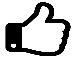 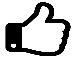 2a Algebra: The basicsUse algebraic notation and symbols correctly;Use algebraic notation and symbols correctly;Use algebraic notation and symbols correctly;2a Algebra: The basicsWrite an expression; Write an expression; Write an expression; 2a Algebra: The basicsKnow the difference between a term, expression, equation, formula and an identity;Know the difference between a term, expression, equation, formula and an identity;Know the difference between a term, expression, equation, formula and an identity;2a Algebra: The basicsManipulate an expression by collecting like terms;Manipulate an expression by collecting like terms;Manipulate an expression by collecting like terms;2a Algebra: The basicsSubstitute positive and negative numbers into expressions such as 3x + 4 and 2x3 and then into expressions involving brackets and powers; Substitute positive and negative numbers into expressions such as 3x + 4 and 2x3 and then into expressions involving brackets and powers; Substitute positive and negative numbers into expressions such as 3x + 4 and 2x3 and then into expressions involving brackets and powers; 2a Algebra: The basicsSubstitute numbers into formulae from mathematics and other subject using simple linear formulae, e.g. l × w, v = u + at; Substitute numbers into formulae from mathematics and other subject using simple linear formulae, e.g. l × w, v = u + at; Substitute numbers into formulae from mathematics and other subject using simple linear formulae, e.g. l × w, v = u + at; 2a Algebra: The basicsSimplify expressions by cancelling, e.g.  = 2xSimplify expressions by cancelling, e.g.  = 2xSimplify expressions by cancelling, e.g.  = 2x2a Algebra: The basicsUse instances of index laws for positive integer powers;Use instances of index laws for positive integer powers;Use instances of index laws for positive integer powers;2a Algebra: The basicsUse index notation (positive powers) when multiplying or dividing algebraic terms; Use index notation (positive powers) when multiplying or dividing algebraic terms; Use index notation (positive powers) when multiplying or dividing algebraic terms; 2a Algebra: The basicsUse instances of index laws, including use of zero, fractional and negative powers; Use instances of index laws, including use of zero, fractional and negative powers; Use instances of index laws, including use of zero, fractional and negative powers; 2a Algebra: The basicsMultiply a single term over a bracket; Multiply a single term over a bracket; Multiply a single term over a bracket; 2a Algebra: The basicsRecognise factors of algebraic terms involving single brackets and simplify expressions by factorising, including subsequently collecting like terms; Recognise factors of algebraic terms involving single brackets and simplify expressions by factorising, including subsequently collecting like terms; Recognise factors of algebraic terms involving single brackets and simplify expressions by factorising, including subsequently collecting like terms; 2a Algebra: The basicsExpand the product of two linear expressions, i.e. double brackets working up to negatives in both brackets and also similar to (2x + 3y)(3x – y); Expand the product of two linear expressions, i.e. double brackets working up to negatives in both brackets and also similar to (2x + 3y)(3x – y); Expand the product of two linear expressions, i.e. double brackets working up to negatives in both brackets and also similar to (2x + 3y)(3x – y); 2a Algebra: The basicsKnow that squaring a linear expression is the same as expanding double brackets; Know that squaring a linear expression is the same as expanding double brackets; Know that squaring a linear expression is the same as expanding double brackets; 2a Algebra: The basicsFactorise quadratic expressions of the form ax2 + bx + c;Factorise quadratic expressions of the form ax2 + bx + c;Factorise quadratic expressions of the form ax2 + bx + c;2a Algebra: The basicsFactorise quadratic expressions using the difference of two squares. Factorise quadratic expressions using the difference of two squares. Factorise quadratic expressions using the difference of two squares. 2b Setting up, rearranging and solving equationsSet up simple equations from word problems and derive simple formulae; Set up simple equations from word problems and derive simple formulae; Set up simple equations from word problems and derive simple formulae; 2b Setting up, rearranging and solving equationsUnderstand the ≠ symbol (not equal), e.g. 6x + 4 ≠ 3(x + 2), and introduce identity ≡ sign; Understand the ≠ symbol (not equal), e.g. 6x + 4 ≠ 3(x + 2), and introduce identity ≡ sign; Understand the ≠ symbol (not equal), e.g. 6x + 4 ≠ 3(x + 2), and introduce identity ≡ sign; 2b Setting up, rearranging and solving equationsSolve linear equations, with integer coefficients, in which the unknown appears on either side or on both sides of the equation; Solve linear equations, with integer coefficients, in which the unknown appears on either side or on both sides of the equation; Solve linear equations, with integer coefficients, in which the unknown appears on either side or on both sides of the equation; 2b Setting up, rearranging and solving equationsSolve linear equations which contain brackets, including those that have negative signs occurring anywhere in the equation, and those with a negative solution; Solve linear equations which contain brackets, including those that have negative signs occurring anywhere in the equation, and those with a negative solution; Solve linear equations which contain brackets, including those that have negative signs occurring anywhere in the equation, and those with a negative solution; 2b Setting up, rearranging and solving equationsSolve linear equations in one unknown, with integer or fractional coefficients; Solve linear equations in one unknown, with integer or fractional coefficients; Solve linear equations in one unknown, with integer or fractional coefficients; 2b Setting up, rearranging and solving equationsSet up and solve linear equations to solve to solve a problem; Set up and solve linear equations to solve to solve a problem; Set up and solve linear equations to solve to solve a problem; 2b Setting up, rearranging and solving equationsDerive a formula and set up simple equations from word problems, then solve these equations, interpreting the solution in the context of the problem; Derive a formula and set up simple equations from word problems, then solve these equations, interpreting the solution in the context of the problem; Derive a formula and set up simple equations from word problems, then solve these equations, interpreting the solution in the context of the problem; 2b Setting up, rearranging and solving equationsSubstitute positive and negative numbers into a formula, solve the resulting equation including brackets, powers or standard form;Substitute positive and negative numbers into a formula, solve the resulting equation including brackets, powers or standard form;Substitute positive and negative numbers into a formula, solve the resulting equation including brackets, powers or standard form;2b Setting up, rearranging and solving equationsUse and substitute formulae from mathematics and other subjects, including the kinematics formulae v = u + at, v2 – u2 = 2as, and s = ut +  at2;Use and substitute formulae from mathematics and other subjects, including the kinematics formulae v = u + at, v2 – u2 = 2as, and s = ut +  at2;Use and substitute formulae from mathematics and other subjects, including the kinematics formulae v = u + at, v2 – u2 = 2as, and s = ut +  at2;2b Setting up, rearranging and solving equationsChange the subject of a simple formula, i.e. linear one-step, such as x = 4y;Change the subject of a simple formula, i.e. linear one-step, such as x = 4y;Change the subject of a simple formula, i.e. linear one-step, such as x = 4y;2b Setting up, rearranging and solving equationsChange the subject of a formula, including cases where the subject is on both sides of the original formula, or involving fractions and small powers of the subject;Change the subject of a formula, including cases where the subject is on both sides of the original formula, or involving fractions and small powers of the subject;Change the subject of a formula, including cases where the subject is on both sides of the original formula, or involving fractions and small powers of the subject;2b Setting up, rearranging and solving equationsSimple proofs and use of ≡ in “show that” style questions; know the difference between an equation and an identity;Simple proofs and use of ≡ in “show that” style questions; know the difference between an equation and an identity;Simple proofs and use of ≡ in “show that” style questions; know the difference between an equation and an identity;2b Setting up, rearranging and solving equationsUse iteration to find approximate solutions to equations, for simple equations in the first instance, then quadratic and cubic equations. Use iteration to find approximate solutions to equations, for simple equations in the first instance, then quadratic and cubic equations. Use iteration to find approximate solutions to equations, for simple equations in the first instance, then quadratic and cubic equations. 2c SequencesRecognise simple sequences including at the most basic level odd, even, triangular, square and cube numbers and Fibonacci-type sequences;Recognise simple sequences including at the most basic level odd, even, triangular, square and cube numbers and Fibonacci-type sequences;Recognise simple sequences including at the most basic level odd, even, triangular, square and cube numbers and Fibonacci-type sequences;2c SequencesGenerate sequences of numbers, squared integers and sequences derived from diagrams;Generate sequences of numbers, squared integers and sequences derived from diagrams;Generate sequences of numbers, squared integers and sequences derived from diagrams;2c SequencesDescribe in words a term-to-term sequence and identify which terms cannot be in a sequence;Describe in words a term-to-term sequence and identify which terms cannot be in a sequence;Describe in words a term-to-term sequence and identify which terms cannot be in a sequence;2c SequencesGenerate specific terms in a sequence using the position-to-term rule and term-to-term rule;Generate specific terms in a sequence using the position-to-term rule and term-to-term rule;Generate specific terms in a sequence using the position-to-term rule and term-to-term rule;2c SequencesFind and use (to generate terms) the nth term of an arithmetic sequence;Find and use (to generate terms) the nth term of an arithmetic sequence;Find and use (to generate terms) the nth term of an arithmetic sequence;2c SequencesUse the nth term of an arithmetic sequence to decide if a given number is a term in the sequence, or find the first term above or below a given number; Use the nth term of an arithmetic sequence to decide if a given number is a term in the sequence, or find the first term above or below a given number; Use the nth term of an arithmetic sequence to decide if a given number is a term in the sequence, or find the first term above or below a given number; 2c SequencesIdentify which terms cannot be in a sequence by finding the nth term;Identify which terms cannot be in a sequence by finding the nth term;Identify which terms cannot be in a sequence by finding the nth term;2c SequencesContinue a quadratic sequence and use the nth term to generate terms; Continue a quadratic sequence and use the nth term to generate terms; Continue a quadratic sequence and use the nth term to generate terms; 2c SequencesFind the nth term of quadratic sequences;Find the nth term of quadratic sequences;Find the nth term of quadratic sequences;2c SequencesDistinguish between arithmetic and geometric sequences; Distinguish between arithmetic and geometric sequences; Distinguish between arithmetic and geometric sequences; 2c SequencesUse finite/infinite and ascending/descending to describe sequences; Use finite/infinite and ascending/descending to describe sequences; Use finite/infinite and ascending/descending to describe sequences; 2c SequencesRecognise and use simple geometric progressions (rn where n is an integer, and r is a rational number > 0 or a surd); Recognise and use simple geometric progressions (rn where n is an integer, and r is a rational number > 0 or a surd); Recognise and use simple geometric progressions (rn where n is an integer, and r is a rational number > 0 or a surd); 2c SequencesContinue geometric progression and find term to term rule, including negative, fraction and decimal terms;Continue geometric progression and find term to term rule, including negative, fraction and decimal terms;Continue geometric progression and find term to term rule, including negative, fraction and decimal terms;2c SequencesSolve problems involving sequences from real life situations.Solve problems involving sequences from real life situations.Solve problems involving sequences from real life situations.